Dlaczego stopki męskie doskonale nadają się na prezent?Szukasz upominku dla niego, który będzie praktyczny a jednocześnie niedrogi? Sprawdź w naszym artykule dlaczego uważamy, że stopki męskie idealnie sprawdzą się w tej roli.Czy stopki męskie to dobry pomysł na upominek?Dobór odpowiedniego upominku dla mężczyzny może być czasami wyzwaniem. Wśród wielu opcji, które można rozważyć, jednym z ciekawych i praktycznych prezentów dla mężczyzn są stopki męskie. Sprawdźmy dlaczego warto je kupić!Zalety dobrej jakości skarpetek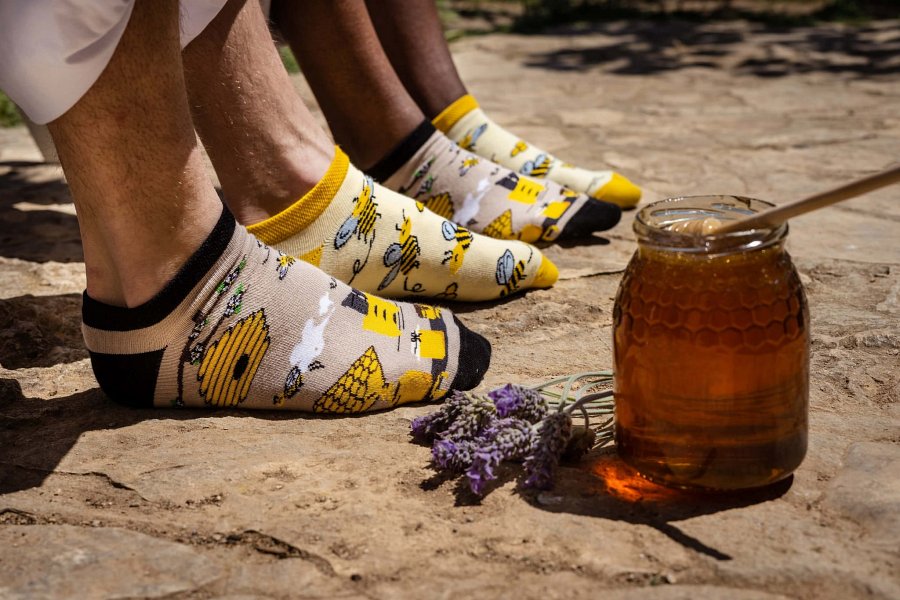 Stopki męskie są często niedoceniane, ale w rzeczywistości mogą być nie tylko użyteczne, ale także stylowe. Dobra jakość skarpet może zapewnić komfort i chronić stopy przed otarciami, zwłaszcza podczas aktywności fizycznej lub noszenia obuwia sportowego. Wiele marek oferuje różnorodne wzory i kolory, pozwalając na dopasowanie do indywidualnego stylu i preferencji obdarowywanego mężczyzny. Stopki sportowe, formalne lub casualowe - każdy może znaleźć coś odpowiedniego dla siebie. Dodatkowo, stopki męskie są użyteczne w codziennym życiu. Mężczyźni często potrzebują nowych par, gdyż jest to szybko zużywający się produkt. . Otrzymanie nowej, dobrze wykonanej pary stopki może być więc praktycznym i mile widzianym prezentem.Kolorowe stopki męskie a indywidualny stylOczywiście, upominki są kwestią indywidualnych preferencji, więc warto wziąć pod uwagę gust i styl obdarowywanej osoby. W sklepie Spox Sox znajdziesz modele we wzory i ciekawe kolory, które dopasujesz do poczucia estetyki tego mężczyzny, któremu pragniesz sprawić prezent. Co wiecej, jest to stosunkowo tania forma upominku, która nie nadwyręży Twojego budżetu. Pamiętaj, że dobra jakość, różnorodność wzorów i stylów sprawiają, że skarpetki to atrakcyjnym i funkcjonalnym dodatek do garderoby, niezależnie od pory roku!